Situación inicial de la Facultad de Ingeniería 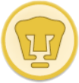 Dispensadores/bebederos Medidores en el sector hidráulico 2 y 3FugasSituación inicial de la Facultad de QuímicaDispensadores/bebederos 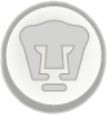 En la reunión inicial se expusieron las siguientes sugerencias: Realizar mantenimiento de filtrosLimpieza de bebederos (especialmente los del jardín)Difundir fichas de calidad de aguaInstalar nuevos dispensadoresMedidores en el sector hidráulico 1 y 3Situación inicial de la Facultad de OdontologíaDispensadores/bebederos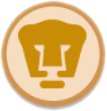 En la reunión inicial se expusieron las siguientes sugerencias:Realizar limpieza semanalDifundir fichas de calidad de aguaInstalar un bebedero más Medidores en el sector hidráulico 1 -Situación inicial de la Facultad de Filosofía y LetrasDispensadores/bebederos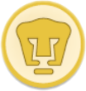 En la reunión inicial se expusieron las siguientes sugerencias: Limpieza de dispensador 3° piso (vandalizado) Limpieza de dispensador del jardín (sobre cisterna)Limpieza de dispensadores del 2° y 3° piso (anexo de la facultad)Cubrir tubería del dispensador cercano a la bibliotecaColocar un techo en el dispensador del jardín (anexo de la facultad)Continuar con la difusión de las fichas de calidad de aguaMedidores en el sector hidráulico 2FugasSituación inicial de la Facultad de PsicologíaDispensadores/bebederos En la reunión inicial se expusieron las siguientes sugerencias: Realizar limpieza semanal de la tarja de los dispensadores Dispensador ubicado en el Centro de Servicios Psicológicos: proteger la tubería del sol ya que el agua sale caliente y fijar el bebedero (la pieza se mueve)Habilitar el dispensador ubicado en la explanada principalReparar fuga del dispensador ubicado cerca del estacionamientoDifundir las fichas de calidad del agua de los dispensadoresRealizar mantenimiento de cisternas de agua potable (dos frente al edificio de la Dirección)Medidores en el sector hidráulico 2FugasSituación inicial de la Facultad de Ciencias Políticas y Sociales-Dispensadores/bebederos En la reunión inicial se expusieron las siguientes sugerencias: Habilitar dispensador cercano a la cafeteríaHacer públicas las fichas de calidad de los dispensadoresRealizar limpia semanalColocar techo a los dispensadoresInstalar nuevos dispensadoresMedidores en el sector hidráulico 5FugasSituación inicial de la Facultad de Contaduría y AdministraciónDispensadores/bebederos En la reunión inicial se expusieron las siguientes sugerencias: Reparar fuga de dispensador cercano a cafetería Limpieza semanal de dispensadores (especialmente el del centro de idiomas)Difundir las fichas de calidad de aguaInstalar nuevos dispensadores  Medidores en el sector hidráulico 3FugasSituación inicial de la Facultad de ArquitecturaDispensadores/bebederos En la reunión inicial se expusieron las siguientes sugerencias: Limpieza de bebederos del edificio principalLimpieza semanal de dispensadoresContinuar con la difusión de las fichas de calidad de aguaMedidores en el sector hidráulico 2FugasSituación inicial de la Facultad de Economía-Dispensadores/bebederos  En la reunión inicial se expusieron las siguientes sugerencias: Realizar mantenimiento de filtrosLimpieza de bebederos (especialmente en el Ed. B)Difundir fichas de calidad de aguaInstalar nuevos dispensadores Medidores en el sector hidráulico 1 y 5FugasSituación inicial de la Escuela Nacional de Trabajo Social Dispensadores/bebederos En la reunión inicial se expusieron las siguientes sugerencias: Regular la presión de los bebederos localizados frente al área de comidaRealizar limpieza semanalRealizar mantenimiento al filtro (zona deportiva)Colocar techo a bebederos especialmente a los que se encuentran localizados por el estacionamiento frente al área de comidaCubrir tubería del sol (bebederos frente al área de comida)Medidores en el sector hidráulico 3FugasSituación inicial de la Biblioteca CentralDispensadores/bebederos En la reunión inicial se expusieron las siguientes sugerencias: Realizar mantenimiento de filtrosLimpieza de dispensadores (especialmente en el jardín)Colocar techo al dispensador del jardínMantenimiento de cisterna de agua potable y tinaco Instalar nuevos dispensadoresMedidores en el sector hidráulico 2Fugas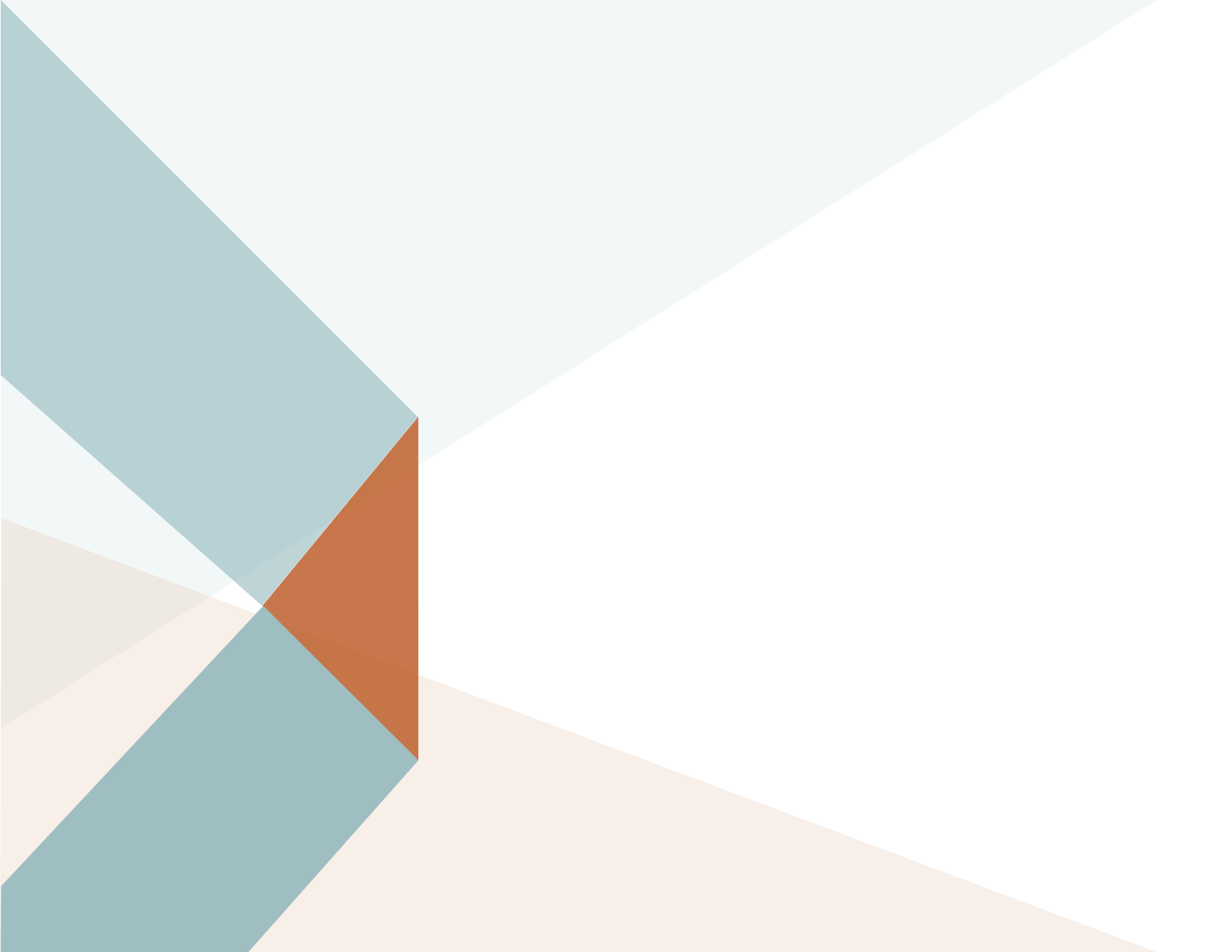 Medallero de participación socialMedallero de participación socialMuebles de baño ahorradores100%Medidores 100%Difusión100%Asistencia a talleres100%Bebederos100%Jardines0%	Información de dispensadores		Información de dispensadores	Número de dispensadores necesarios16(¹)Número de dispensadores instalados15Número de dispensadores funcionando14Número de dispensadores fuera de servicio1(²)Número de dispensadores con agua apta para consumo 14Numero de dispensadores con agua no apta para consumo0Estado general de los dispensadoresRegularFecha de última revisiónJunio, 2019¹ Un dispensador por cada 1,000 personas² Dispensador Biblioteca "Antonio Dovalí Jaime"Periodo de mediciónInicio: Mayo, 2010Periodo de mediciónÚltima actualización: Julio, 2019Resumen de consumo anual en m3 por año Resumen de consumo anual en m3 por año AñoVolumen2010780.0920115.90201219.922013422.120141504.020151780.820162580.220172702.820182276.720192237.5Información de medidores necesariosInformación de medidores necesariosNúmero de medidores necesarios7Número de medidores instalados 6Número de medidores funcionando4Número de medidores dañados3Información de existencia de fugas según último reporte en m3/díaInformación de existencia de fugas según último reporte en m3/díaAulas Poniente Anexo0.00Ing. Mecánica0.00Aulas Poniente Principal0.00Biblioteca0.00Posgrado B49.20Total en m3/día49.20Medallero de participación socialMedallero de participación socialMuebles de baño ahorradores0%Medidores 100%Difusión100%Asistencia a talleres100%Bebederos100%Jardines0%Información de bebederosInformación de bebederosNúmero de dispensadores necesarios9Número de dispensadores instalados5Número de dispensadores funcionando5Número de dispensadores fuera de servicio0Número de dispensadores con agua apta para consumo 5Numero de dispensadores con agua no apta para consumo0Estado general de los dispensadoresRegularFecha de última revisiónseptiembre, 2019¹ Un dispensador por cada 1,000 personasPeriodo de mediciónInicio Agosto, 2012Periodo de mediciónÚltima actualización: Julio, 2019FugasInformación de medidores necesariosInformación de medidores necesariosNúmero de medidores necesarios8Número de medidores instalados 5Número de medidores funcionando5Número de medidores dañados3Resumen de consumo anual en m3 por año Resumen de consumo anual en m3 por año AñoVolumen2012140.122013140.122014231.82015222.32016450.62017469.42018450.52019436.1Información de existencia de fugas según último reporte en m3/díaInformación de existencia de fugas según último reporte en m3/díaAnexo Edificio D0.00Anexo Edificio E0.00Fac. Química Edificio C0.00Fac. Química Farmacéutica y Auditorio 0.00Fac. Química Talleres0.00Total en m3/día0.00Medallero de participación socialMedallero de participación socialMuebles de baño ahorradores0%Medidores 100%Difusión100%Asistencia a talleres0%Bebederos0%Jardines0%Información de bebederosInformación de bebederosNúmero de dispensadores necesarios3Número de dispensadores instalados2Número de dispensadores funcionando-Número de dispensadores fuera de servicio-Número de dispensadores con agua apta para consumo -Numero de dispensadores con agua no apta para consumo-Estado general de los dispensadores-Fecha de última revisión-¹ Un dispensador por cada 1,000 personasPeriodo de mediciónInicio: Marzo, 2011Periodo de mediciónÚltima actualización: Julio, 2019Información de medidores necesariosInformación de medidores necesariosNúmero de medidores necesarios6Número de medidores instalados 6Número de medidores funcionando3Número de medidores dañados3Resumen de consumo anual en m3 por año Resumen de consumo anual en m3 por año AñoVolumen20111639.4220121930.6620131497.0620142809.6220153424.7620162130.672017513.382018626.112019566.59Información de existencia de fugas según último reporte en m3/díaInformación de existencia de fugas según último reporte en m3/díaBiblioteca0.00FFILOS0.00Jardín de los Cerezos0.00Total en m3/día0.00Información de dispensadoresInformación de dispensadoresNúmero de dispensadores necesarios14Número de dispensadores instalados13Número de dispensadores funcionando13Número de dispensadores fuera de servicio0Número de dispensadores con agua apta para consumo 13Numero de dispensadores con agua no apta para consumo0Estado general de los dispensadoresRegularFecha de última revisiónAgosto, 2019¹ Un dispensador por cada 1,000 personasMedallero de participación socialMedallero de participación socialMuebles de baño ahorradores100%Medidores 100%Difusión100%Asistencia a talleres100%Bebederos100%Jardines0%Periodo de mediciónInicio: Diciembre, 2010Periodo de mediciónÚltima actualización: Julio, 2019Resumen de consumo anual en m3 por año Resumen de consumo anual en m3 por año AñoVolumen201035.04201137.352012415.612013408.582014404.622015356.092016344.092017296.462018323.092019341.21Información de medidores necesariosInformación de medidores necesariosNúmero de medidores necesarios4Número de medidores instalados 3Número de medidores funcionando3Número de medidores dañados0Información de existencia de fugas según último reporte en m3/díaInformación de existencia de fugas según último reporte en m3/díaBiblioteca0.00FFILOS0.00Jardín de los Cerezos0.00Total en m3/día0.00Información de bebederosInformación de bebederosNúmero de dispensadores necesarios5Número de dispensadores instalados7Número de dispensadores funcionando7Número de dispensadores fuera de servicio0Número de dispensadores con agua apta para consumo 7Numero de dispensadores con agua no apta para consumo0Estado general de los dispensadoresRegularFecha de última revisiónjunio, 2019¹ Un dispensador por cada 1,000 personasMedallero de participación socialMedallero de participación socialMuebles de baño ahorradores100%Medidores 100%Difusión100%Asistencia a talleres100%Bebederos100%Jardines15%Periodo de mediciónInicio: Mayo, 2011Periodo de mediciónÚltima actualización: Julio, 2019Información de medidores necesariosInformación de medidores necesariosNúmero de medidores necesarios3Número de medidores instalados 3Número de medidores funcionando2Número de medidores dañados1Información de existencia de fugas según último reporte en m3/díaInformación de existencia de fugas según último reporte en m3/díaAulas Poniente Anexo 0.00Ing. Mecánica0.00Aulas Poniente Principal0.00Biblioteca 0.00Posgrado B0.00Total en m3/día0.00Información de existencia de fugas según último reporte en m3/díaInformación de existencia de fugas según último reporte en m3/díaAulas Poniente Anexo 0.00Ing. Mecánica0.00Aulas Poniente Principal0.00Biblioteca 0.00Posgrado B0.00Total en m3/día0.00Medallero de participación socialMedallero de participación socialMuebles de baño ahorradores72%Medidores 63%Difusión50%Asistencia a talleres100%Bebederos100%Jardines0%Información de dispensadoresInformación de dispensadoresNúmero de dispensadores necesarios13Número de dispensadores instalados2Número de dispensadores funcionando1Número de dispensadores fuera de servicio1Número de dispensadores con agua apta para consumo 1Numero de dispensadores con agua no apta para consumo0Estado general de los dispensadoresRegularFecha de última revisiónAgosto, 2019¹ Un dispensador por cada 1,000 personasPeriodo de mediciónInicio: Octubre, 2012Periodo de mediciónÚltima actualización: Julio, 2019Resumen de consumo anual en m3 por año Resumen de consumo anual en m3 por año AñoVolumen2012938.422013568.962014285.142015453.872016570.552017299.312018250.832019225.97Información de medidores necesariosInformación de medidores necesariosNúmero de medidores necesarios8Número de medidores instalados 7Número de medidores funcionando4Número de medidores dañados4Información de existencia de fugas según último reporte en m3/díaInformación de existencia de fugas según último reporte en m3/díaAuditorio 0.00Edificio A, Norte0.00Edificio A, Sur0.00Edificio C0.00Edificio de Gobierno0.00Total en m3/día0.00Medallero de participación socialMedallero de participación socialMuebles de baño ahorradores32%Medidores 27%Difusión100%Asistencia a talleres100%Bebederos100%Jardines100%Información de dispensadoresInformación de dispensadoresNúmero de dispensadores necesarios5Número de dispensadores instalados3Número de dispensadores funcionando3Número de dispensadores fuera de servicio0Número de dispensadores con agua apta para consumo 3Numero de dispensadores con agua no apta para consumo0Estado general de los dispensadoresRegularFecha de última revisiónSeptiembre, 2019¹ Un dispensador por cada 1,000 personasPeriodo de mediciónInicio: Agosto, 2011Periodo de mediciónÚltima actualización: Julio, 2019Información de medidores necesariosInformación de medidores necesariosNúmero de medidores necesarios4Número de medidores instalados 1Número de medidores funcionando1Número de medidores dañados3Resumen de consumo anual en m3 por año Resumen de consumo anual en m3 por año AñoVolumen2011242.582012186.9320130.002014717.402015967.232016364.54201757.09201831.2820195.96Información de existencia de fugas según último reporte en m3/díaInformación de existencia de fugas según último reporte en m3/díaPosgrado 0.00Total en m3/día0.00Información de dispensadoresInformación de dispensadoresNúmero de dispensadores necesarios8Número de dispensadores instalados10Número de dispensadores funcionando10Número de dispensadores fuera de servicio0Número de dispensadores con agua apta para consumo 10Numero de dispensadores con agua no apta para consumo0Estado general de los dispensadoresBuenoFecha de última revisiónSeptiembre, 2019¹ Un dispensador por cada 1,000 personasMedallero de participación socialMedallero de participación socialMuebles de baño ahorradores100%Medidores 100%Difusión100%Asistencia a talleres100%Bebederos100%Jardines100%Periodo de mediciónInicio: Marzo, 2011Periodo de mediciónÚltima actualización: Julio, 2019Información de medidores necesariosInformación de medidores necesariosNúmero de medidores necesarios8Número de medidores instalados 7Número de medidores funcionando5Número de medidores dañados3Resumen de consumo anual en m3 por año Resumen de consumo anual en m3 por año AñoVolumen2011949.6420121120.2820131088.8320141344.6020151103.702016960.1220171007.172018915.8220191069.95Información de existencia de fugas según último reporte en m3/díaInformación de existencia de fugas según último reporte en m3/díaEdificio Principal0.11Taller 10.00Taller Carlos Lazo0.00Taller Federico Mariscal0.00Taller José Revueltas0.00Taller O Gorman0.00Total en m3/día0.11Medallero de participación socialMedallero de participación socialMuebles de baño ahorradores52%Medidores 100%Difusión100%Asistencia a talleres0%Bebederos100%Jardines0%Información de dispensadoresInformación de dispensadoresNúmero de dispensadores necesarios9Número de dispensadores instalados2Número de dispensadores funcionando2Número de dispensadores fuera de servicio0Número de dispensadores con agua apta para consumo 2Numero de dispensadores con agua no apta para consumo0Estado general de los dispensadoresBuenoFecha de última revisiónAgosto, 2019¹ Un dispensador por cada 1,000 personasPeriodo de mediciónInicio: Mayo, 2011Periodo de mediciónÚltima actualización: Julio, 2019Información de medidores necesariosInformación de medidores necesariosNúmero de medidores necesarios5Número de medidores instalados 2Número de medidores funcionando2Número de medidores dañados3Resumen de consumo anual en m3 por año Resumen de consumo anual en m3 por año AñoVolumen2010886.8520111138.542012516.86201346.31201432.96201530.69201665.14201752.22201855.12201952.80Información de existencia de fugas según último reporte en m3/díaInformación de existencia de fugas según último reporte en m3/díaEdificio B 0.00Edificio Principal0.00Posgrado. Vieja Sede0.00Total en m3/día0.00Información de dispensadoresInformación de dispensadoresNúmero de dispensadores necesarios3Número de dispensadores instalados7Número de dispensadores funcionando7Número de dispensadores fuera de servicio0Número de dispensadores con agua apta para consumo 7Numero de dispensadores con agua no apta para consumo0Estado general de los dispensadoresRegularFecha de última revisión	Junio, 2019¹ Un dispensador por cada 1,000 personasMedallero de participación socialMedallero de participación socialMuebles de baño ahorradores100%Medidores 100%Difusión100%Asistencia a talleres0%Bebederos100%Jardines100%Periodo de mediciónInicio: septiembre, 2011Periodo de mediciónÚltima actualización: Julio, 2019Resumen de consumo anual en m3 por año Resumen de consumo anual en m3 por año AñoVolumen20111135.7520121026.2420131089.4820141106.1320151046.032016973.7720171143.0120181143.0120191831.26Información de medidores necesariosInformación de medidores necesariosNúmero de medidores necesarios1Número de medidores instalados 1Número de medidores funcionando1Número de medidores dañados0Información de existencia de fugas según último reporte en m3/díaInformación de existencia de fugas según último reporte en m3/díaEscuela Nacional de Trabajo Social 53.57Total en m3/día53.57Información de dispensadoresInformación de dispensadoresNúmero de dispensadores necesarios15Número de dispensadores instalados2Número de dispensadores funcionando2Número de dispensadores fuera de servicio0Número de dispensadores con agua apta para consumo 2Numero de dispensadores con agua no apta para consumo0Estado general de los dispensadoresBuenoFecha de última revisiónAgosto, 2019¹ Un dispensador por cada 1,000 personasMedallero de participación socialMedallero de participación socialMuebles de baño ahorradores0%Medidores 100%Difusión0%Asistencia a talleres0%Bebederos0%Jardines0%Periodo de mediciónInicio: abril, 2011Periodo de mediciónÚltima actualización: Julio, 2019Resumen de consumo anual en m3 por año Resumen de consumo anual en m3 por año AñoVolumen2011588.762012981.572013886.032014474.9620153.4320160.0020170.0020180.002019380.75Información de medidores necesariosInformación de medidores necesariosNúmero de medidores necesarios1Número de medidores instalados 1Número de medidores funcionando1Número de medidores dañados0Información de existencia de fugas según último reporte en m3/díaInformación de existencia de fugas según último reporte en m3/díaBiblioteca Central 0.00Total en m3/día0.00FACULTADMuebles de bajo consumo (30 puntos)Programas de mantenimiento a los muebles sanitarios instalados (5 puntos)PUNTAJE TOTAL (MAXIMO 35 PUNTOS)OBSERVACIONESFacultad de Arquitectura0.000.000.00No han enviado inventarioFacultad de Filosofía y Letras0.000.000.00No han enviado inventarioFacultad de Química0.000.000.00No han enviado inventarioFacultad de Odontología0.000.000.00No han enviado inventarioFacultad de Contaduría y Administración0.000.000.00No han enviado inventarioFacultad de Ciencias Políticas y Sociales15.000.0015.00No han enviado inventarioFacultad de Economía0.000.000.00No han enviado inventarioEscuela Nacional de Trabajo Social0.000.000.00No han enviado inventarioFacultad de Psicología0.000.000.00No han enviado inventarioFacultad de Ingeniería15.005.0020.00Inventario y programa de mantenimientoBiblioteca Central0.000.000.00No han enviado inventarioFACULTADMEDIDORES EN LA DEPENDENCIA (20 puntos por la instalación de los medidores entregados)DEPENDENCIAS SIN FUGAS (5 puntos por atender las fugas reportadas)PUNTAJE TOTAL (MAXIMO 25 PUNTOS)OBSERVACIONESFacultad de Arquitectura17.505.0022.50EXISTE UNA FUGA EN EL EDIFICIO PRINCIPAL DE 8.81 (m3/día)Facultad de Filosofía y Letras20.005.0025.00Sin fugas identificadas con la mediciónFacultad de Química10.915.0015.91Faltan 5 medidores por instalarFacultad de Odontología10.005.0015.00Tiene 3 medidores dañadosFacultad de Contaduría y Administración6.675.0011.67Faltan instalar 3 medidoresFacultad de Ciencias Políticas y Sociales10.005.0015.00Faltan instalar 2 medidores y 2 dañadoFacultad de Economía10.005.0015.00Faltan instalar 2 medidores Escuela Nacional de Trabajo Social 20.004.0024.00EXISTE UNA FUGA DE 0.4 (l/s). SE ESTA ATENDIENDOFacultad de Psicología 20.005.0025.00Tiene un medidor dañado. Edificio cFacultad de Ingeniería14.292.5016.79EXISTE UNA FUGA DE 0.5 (l(s) EN EL EDIFICIO DE POSGRADO B. SE ESTA ATENDIEDNOBiblioteca Central20.005.0025.00Sin fugas identificadas con la mediciónFACULTADNMX-R-080-SCFI-2015 (Dispensadores instalados/Dispensadores necesarios)*15 PUNTOSMANTENIMIENTO PERIODICO (fichas de calidad, limpieza, calidad del agua, infraestructura y evidencia) (5 PUNTOS)PUNTAJE TOTAL (MAXIMO 20 PUNTOS)OBSERVACIONESFacultad de Arquitectura15.004.0019.00Falta evidencia del mantenimientoFacultad de Filosofía y Letras13.932.0015.93Falta limpieza, infraestructura y evidencia de mantenimientoFacultad de Química8.333.0011.33Falta difundir información completa, falta limpieza y evidenciaFacultad de Odontología102.0012.00Falta evidencia del mantenimiento, fichas técnicas y limpiezaFacultad de Contaduría y Administración2.372.604.97Revisar tamaño de población, no existe información de fichas en dispensadores y evidencia de mantenimientoFacultad de Ciencias Políticas y Sociales4.292.807.00No se difunden de fichas de calidad de agua y evidencia de mantenimiento.Facultad de Economía3.335.008.33No ha existido respuesta por parte de la facultad Escuela Nacional de Trabajo Social 15.002.7017.70Falta evidencia, limpieza y difusión de fichas de calidad Facultad de Psicología 15.003.0018.00Falta evidencia y limpiezaFacultad de Ingeniería15.005.0020.00Limpieza de dispensadores del edificio yBiblioteca Central1.503.505.00Falta difusión de fichas de calidad y evidenciaFACULTADDIFUSIÓN DEL CONCURSO (5 puntos)FOMENTO A LA PARTICIPACIÓN SOCIAL (Campañas, eventos, materiales, etc) 15 puntosPUNTAJE TOTAL (MAXIMO 20 PUNTOS)Facultad de Arquitectura0.001.001.00Facultad de Filosofía y Letras0.000.500.50Facultad de Química0.001.001.00Facultad de Odontología0.001.001.00Facultad de Contaduría y Administración0.001.001.00Facultad de Ciencias Políticas y Sociales0.000.500.50Facultad de Economía0.000.500.50Escuela Nacional de Trabajo Social 0.000.000.00Facultad de Psicología 0.004.004.00Facultad de Ingeniería5.0011.0016.00Biblioteca Central0.001.001.00FACULTADPLAN DE SUSTITUCIÓN(2.5 PUNTOS)PUNTAJE TOTAL (MAXIMO 5 PUNTOS)OBSERVACIONES Facultad de Arquitectura00No existen evidenciasFacultad de Filosofía y Letras00No existen evidenciasFacultad de Química00No existen evidenciasFacultad de Odontología00No existen evidenciasFacultad de Contaduría y Administración00No existen evidenciasFacultad de Ciencias Políticas y Sociales00No existen evidenciasFacultad de Economía00No existen evidenciasEscuela Nacional de Trabajo Social 00No existen evidenciasFacultad de Psicología 00No existen evidenciasFacultad de Ingeniería00No existen evidenciasBiblioteca Central00No existen evidenciasFACULTADMuebles de bajo consumo (30 puntos)Programas de mantenimiento a los muebles sanitarios instalados (5 puntos)PUNTAJE TOTAL (MAXIMO 35 PUNTOS)OBSERVACIONESFacultad de Arquitectura0.000.000.00Mismo puntaje que en la primera evaluaciónFacultad de Filosofía y Letras0.000.000.00Mismo puntaje que en la primera evaluaciónFacultad de Química00.000.0020.00Subió inventario Facultad de Odontología0.000.000.00Mismo puntaje que en la primera evaluaciónFacultad de Contaduría y Administración0.000.005.00Se ha solicitado la información a nivel internoFacultad de Ciencias Políticas y Sociales15.000.0015.00Mismo puntaje que en la primera evaluaciónFacultad de Economía00.000.0020.00Subió inventario Escuela Nacional de Trabajo Social0.000.000.00Mismo puntaje que en la primera evaluaciónFacultad de Psicología0.000.000.00Mismo puntaje que en la primera evaluaciónFacultad de Ingeniería15.005.0025.00Subió evidencia del programa de dignificación de bañosBiblioteca Central15.000.0015.00Mismo puntaje que en la primera evaluaciónFACULTADMEDIDORES EN LA DEPENDENCIA (20 puntos por la instalación de los medidores entregados)DEPENDENCIAS SIN FUGAS (5 puntos por atender las fugas reportadas)PUNTAJE TOTAL (MAXIMO 25 PUNTOS)OBSERVACIONESFacultad de Arquitectura17.505.0022.50EXISTE UNA FUGA EN EL EDIFICIO PRINCIPAL DE 8.81 (m3/día)Facultad de Filosofía y Letras20.005.0025.00Sin fugas identificadas con la mediciónFacultad de Química10.915.0015.91Se ubicaron 3 de los cinco medidores faltantes. Se enviaron especificaciones para adquirir los que faltan. Se revisaron medidores dañados en conjunto D y EFacultad de Odontología20.005.0025.00Medidores reparadosFacultad de Contaduría y Administración6.675.0011.67Falta instalar 3 medidores. Se enviaron especificaciones para adquirir nuevos equipos Facultad de Ciencias Políticas y Sociales10.005.0015.00Faltan instalar 2 medidores y 2 dañadosFacultad de Economía10.005.0015.00Falta instalar 2 medidores. Se entregó medidor que suple a medidor dañado.Escuela Nacional de Trabajo Social 20.004.0024.00EXISTE UNA FUGA DE 0.4 (l/s). Se atendió el día 07 de febrero de 2020; aún no se localiza. Facultad de Psicología 20.005.0025.00Se repararon los medidores dañadosFacultad de Ingeniería14.295.0019.29EXISTE UNA FUGA DE 0.5 (l(s) EN EL EDIFICIO DE POSGRADO B. Se está atendiendo con la DGOC. Se reparó medidor en anexo de Ingeniería. Se enviaron especificaciones para suplir equipos extraviados. Biblioteca Central20.005.0025.00Sin fugas identificadas con la mediciónFACULTADNMX-R-080-SCFI-2015 (Dispensadores instalados/Dispensadores necesarios)*15 PUNTOSMANTENIMIENTO PERIODICO (fichas de calidad, limpieza, calidad del agua, infraestructura y evidencia) (5 PUNTOS)PUNTAJE TOTAL (MAXIMO 20 PUNTOS)OBSERVACIONESFacultad de Arquitectura154.0019.00Falta evidencia del mantenimientoFacultad de Filosofía y Letras13.92.0015.93Falta limpieza, infraestructura y evidencia de mantenimientoFacultad de Química15.003.6718.67Falta limpieza, calidad del agua Facultad de Odontología102.0012.00Falta evidencia del mantenimiento, fichas técnicas y limpiezaFacultad de Contaduría y Administración3.24.667.82Revisar tamaño de población, e infraestructura (dispensador idiomas 0.33)Facultad de Ciencias Políticas y Sociales4.32.506.79Faltan fichas de calidad de agua, evidencia de mantenimiento e infraestructura (disp. Explanada 0.8)Facultad de Economía15.005.0020.00Mantenimiento despachadores (todos)Escuela Nacional de Trabajo Social 151.6716.67Falta evidencia, limpieza y difusión de fichas de calidad e infraestructura (llave 0.33)Facultad de Psicología 151.5816.58Falta evidencia, limpieza, difusión de fichas de calidad  y calidad del agua (3 disp. 0.42)Facultad de Ingeniería154.8619.86Limpieza de dispensadores del edificio Y (4 beb. 0.14)Biblioteca Central4.505.009.50FACULTADDIFUSIÓN DEL CONCURSO (5 puntos)FOMENTO A LA PARTICIPACIÓN SOCIAL (Campañas, eventos, materiales, etc) 15 puntosPUNTAJE TOTAL (MAXIMO 20 PUNTOS)OBSERVACIONES Facultad de Arquitectura0.000.000.00Mismo puntaje que en la primera evaluaciónFacultad de Filosofía y Letras0.001.001.00Mismo puntaje que en la primera evaluaciónFacultad de Química0.000.000.00Mismo puntaje que en la primera evaluaciónFacultad de Odontología0.001.501.50Mismo puntaje que en la primera evaluaciónFacultad de Contaduría y Administración0.009.509.50Aumentó número de puntosFacultad de Ciencias Políticas y Sociales0.000.000.00Mismo puntaje que en la primera evaluaciónFacultad de Economía2.508.0010.50Aumentó número de puntosEscuela Nacional de Trabajo Social 0.000.000.00Mismo puntaje que en la primera evaluaciónFacultad de Psicología 0.004.504.50Mismo puntaje que en la primera evaluaciónFacultad de Ingeniería5.0014.5019.50Aumentó número de puntosBiblioteca Central0.001.501.50Mismo puntaje que en la primera evaluaciónFACULTADPUNTAJE TOTAL (MAXIMO 5 PUNTOS)OBSERVACIONES Facultad de Arquitectura1.00Reportó vegetación nativaFacultad de Filosofía y Letras0.00No existen evidenciasFacultad de Química0.00No existen evidenciasFacultad de Odontología1.00Pendiente de Evaluación con REPSAFacultad de Contaduría y Administración1.00Pendiente de Evaluación con REPSAFacultad de Ciencias Políticas y Sociales1.00Pendiente de Evaluación con REPSAFacultad de Economía0.00No existen evidenciasEscuela Nacional de Trabajo Social0.00No existen evidenciasFacultad de Psicología0.00No existen evidenciasFacultad de Ingeniería1.00Pendiente de Evaluación con REPSABiblioteca Central0.00No existen evidenciasFACULTADMuebles de bajo consumo (30 puntos)Programas de mantenimiento a los muebles sanitarios instalados (5 puntos)PUNTAJE TOTAL (MAXIMO 35 PUNTOS)OBSERVACIONESFacultad de Arquitectura15.000.0015.00Se evaluó el funcionamiento de los muebles de baño Facultad de Filosofía y Letras0.000.000.00Mismo puntaje que en la primera y segunda evaluaciónFacultad de Química30.000.0030.00Subió inventario de muebles de baño, se evaluó los muebles sanitarios y se subió bitácoras de mantenimientoFacultad de Odontología20.005.0025.00Subió avance de inventario de muebles de baño, se evaluó los muebles sanitarios y subió bitácoras de mantenimientoFacultad de Contaduría y Administración30.005.0035.00Subió avance de inventario de muebles de baño, se evaluó los muebles sanitarios y subió bitácoras de mantenimientoFacultad de Ciencias Políticas y Sociales15.000.0015.00Mismo puntaje que en la primera y segunda evaluaciónFacultad de Economía30.000.0030.00Subió avance de inventario de muebles de baño, se evaluó los muebles sanitarios y subió bitácoras de mantenimientoEscuela Nacional de Trabajo Social15.000.0015.00Se evaluó el funcionamiento de los muebles de bañoFacultad de Psicología0.000.000.00Mismo puntaje que en la primera y segunda evaluaciónFacultad de Ingeniería30.005.0035.00Subió avance de inventario de muebles de baño, se evaluó los muebles sanitarios y subió bitácoras de mantenimientoBiblioteca Central30.000.0030.00Se evaluó el funcionamiento de los muebles de bañoFACULTADMEDIDORES EN LA DEPENDENCIA (20 puntos por la instalación de los medidores entregados)DEPENDENCIAS SIN FUGAS (5 puntos por atender las fugas reportadas)PUNTAJE TOTAL (MAXIMO 25 PUNTOS)OBSERVACIONESFacultad de Arquitectura17.505.0022.50EXISTE UNA FUGA EN EL EDIFICIO PRINCIPAL DE 8.81 (m3/día) Se envió especificaciones para adquirir medidor dañadoFacultad de Filosofía y Letras20.005.0025.00Sin fugas identificadas con la mediciónFacultad de Química16.365.0021.36Se ubicaron 3 de los cinco medidores faltantes. Se enviaron a reparar medidores en conjunto D y EFacultad de Odontología20.005.0025.00Medidores reparadosFacultad de Contaduría y Administración13.335.0018.33Se ha solicitado comprar equipos de medición Facultad de Ciencias Políticas y Sociales10.005.0015.00Faltan instalar 2 medidores y 2 dañadosFacultad de Economía20.005.0025.00Se instalaron todos los medidores, a la fecha no registran fugaEscuela Nacional de Trabajo Social 20.004.0024.00Persiste la fuga, se incrementó de 0.6 (l/s). Se está atendiendo, el equipo de PUMAGUA acudió al sitio y se hizo una primera ubicación.Facultad de Psicología 20.005.0025.00Se repararon los medidores dañadosFacultad de Ingeniería20.005.0025.00Existe una fuga de 0.5 (l/s) en el edificio de posgrado B; se está atendiendo con la DGOC. Se reparó el medidor en el anexo de ingeniería, el cual señala una fuga de 0.2 (l/s). Se enviaron las especificaciones para suplir los equipos extraviadosBiblioteca Central20.005.0025.00Sin fugas identificadas con la mediciónFACULTADNMX-R-080-SCFI-2015 (Dispensadores instalados/Dispensadores necesarios)*15 PUNTOSMANTENIMIENTO PERIODICO (fichas de calidad, limpieza, calidad del agua, infraestructura y evidencia) (5 PUNTOS)PUNTAJE TOTAL (MAXIMO 20 PUNTOS)OBSERVACIONESFacultad de Arquitectura152.917.91Falta evidencia del mantenimiento, fichas, limpieza (dispensador ED. Principal 0.1) Facultad de Filosofía y Letras13.92.0015.93Falta limpieza, infraestructura y evidencia de mantenimientoFacultad de Química15.005.020.00Facultad de Odontología104.0014.00Faltan fichas de calidadFacultad de Contaduría y Administración9.004.6713.67Infraestructura (dispensador idiomas 0.33)Facultad de Ciencias Políticas y Sociales4.32.506.79Faltan fichas de calidad de agua, evidencia de mantenimiento e infraestructura (disp. Explanada 0.8)Facultad de Economía15.005.0020.00Escuela Nacional de Trabajo Social 152.0017.00Faltan fichas de calidad, limpieza, infraestructura (llave 0.33) y evidenciaFacultad de Psicología 151.5816.58Falta evidencia, limpieza, difusión de fichas de calidad  Facultad de Ingeniería155.0020.00Biblioteca Central10.005.0015.00FACULTADDIFUSIÓN DEL CONCURSO (5 puntos)FOMENTO A LA PARTICIPACIÓN SOCIAL (Campañas, eventos, materiales, etc.) 15 puntosPUNTAJE TOTAL (MAXIMO 20 PUNTOS)OBSERVACIONES Facultad de Arquitectura0.000.000.00Sin cambiosFacultad de Filosofía y Letras0.000.000.00Sin cambiosFacultad de Química0.001.501.50Sin cambiosFacultad de Odontología0.002.002.00Sin cambiosFacultad de Contaduría y Administración0.0013.0013.00Amplió la difusión del concursoFacultad de Ciencias Políticas y Sociales0.000.000.00Sin cambiosFacultad de Economía5.0010.5015.50Amplió la difusión del concursoEscuela Nacional de Trabajo Social 0.000.000.00Amplió la difusión del concursoFacultad de Psicología 0.0011.0011.00Amplió la difusión del concursoFacultad de Ingeniería5.0015.0020.00Amplió la difusión del concursoBiblioteca Central0.002.002.00Sin cambiosFACULTADPUNTAJE TOTAL (MAXIMO 5 PUNTOS)OBSERVACIONES Facultad de Arquitectura5.00Reportó vegetación nativaFacultad de Filosofía y Letras0.00No existen evidenciasFacultad de Química5.00Reportó vegetación nativaFacultad de Odontología5.00Reportó vegetación nativaFacultad de Contaduría y Administración5.00Reportó vegetación nativaFacultad de Ciencias Políticas y Sociales5.00Reportó vegetación nativaFacultad de Economía5.00Reportó vegetación nativaEscuela Nacional de Trabajo Social0.00No existen evidenciasFacultad de Psicología0.00No existen evidenciasFacultad de Ingeniería5.00Reportó vegetación nativaBiblioteca Central0.00No existen evidenciasFACULTADDISPENSADORES(20 PUNTOS)DISPENSADORES(20 PUNTOS)DISPENSADORES(20 PUNTOS)COMUNICACIÓN(20 PUNTOS)COMUNICACIÓN(20 PUNTOS)COMUNICACIÓN(20 PUNTOS)MUEBLES DE BAÑO (35 PUNTOS)MUEBLES DE BAÑO (35 PUNTOS)MUEBLES DE BAÑO (35 PUNTOS)FUGAS/MEDIDORES (25 PUNTOS)FUGAS/MEDIDORES (25 PUNTOS)FUGAS/MEDIDORES (25 PUNTOS)VEGETACIÓN NATIVA(5 PUNTOS)VEGETACIÓN NATIVA(5 PUNTOS)VEGETACIÓN NATIVA(5 PUNTOS)PUNTAJE TOTAL(MAXIMO 80 PUNTOS)PUNTAJE TOTAL(MAXIMO 80 PUNTOS)PUNTAJE TOTAL(MAXIMO 80 PUNTOS)PUNTAJE TOTAL(MAXIMO 80 PUNTOS)FACULTAD1ra2da3ra1ra2da3ra1ra2da3ra1ra2da3ra1ra2da3ra1ra2da3raFac. Arquitectura19.0019.0017.911.000.000.000.000.0015.0022.5022.5022.500.0015.0042.5042.5060.41Fac. Filosofía y Letras15.9315.9315.930.501.000.000.000.000.0025.0025.0025.000.000.000.0041.4341.9340.93Fac. Química11.3318.6720.001.001.501.500.0020.0030.0015.9115.9121.360.000.005.0028.7454.5877.86Fac. Odontología12.0012.0014.001.001.502.000.000.0025.0015.0025.0025.000.0015.0028.0039.5071.00Fac. Contaduría y Administración4.977.8213.671.009.5013.000.005.0035.0011.6711.6718.330.0015.0017.6434.9885.00Fac. Ciencias Políticas y Sociales7.096.796.790.500.000.0015.0015.0015.0015.0015.0015.000.0015.0037.5937.7941.79Fac. de Economía8.3320.0020.000.5010.5015.500.0020.0030.0015.0015.0025.000.000.005.0023.8365.5095.50Escuela Nacional de Trabajo Social|17.7016.6717.000.000.000.000.000.0015.0024.0024.0024.000.000.000.0041.7040.6756.00Fac. de Psicología18.0016.5816.584.004.5011.000.000.000.0025.0025.0025.000.000.000.0047.0046.0851.58Fac. de Ingeniería20.0019.8620.0016.0019.5020.0020.0025.0035.0016.7919.2925.000.0015.0072.7984.65105.00Biblioteca Central 5.009.5015.001.001.502.000.0015.0030.0025.0025.0025.000.000.000.0031.0051.0072.00